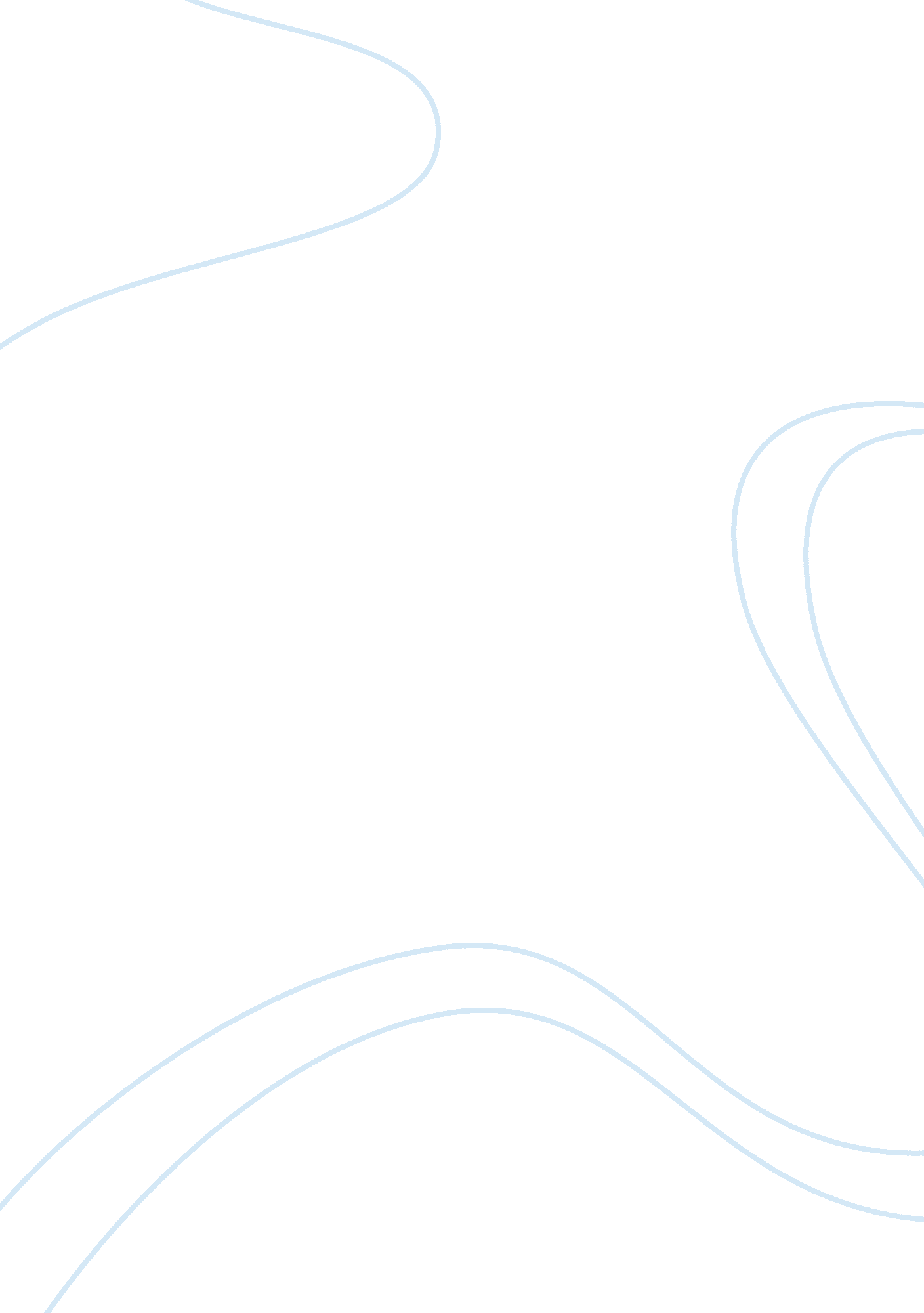 Center for technology and national securityTechnology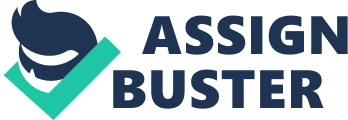 ames Kayaked, Special Advisor on Converging Technologies for the Center for Technology & National Security Policy, will speak at upcoming Cyber Security World Conference 2014 New York City http://WV. CyberSecurltyWorldConference. Com forum where cyber security experts are set to discuss topics such as protecting individuals and companies against cyber-attacks, biometrics as the future of security, risks brought by mobile computing, and protecting corporate and national infrastructure against foreign attacks. Dry. Kayaked served as the Chief Scientist at Nonlinear Solutions, Inc. And a consultant to the Department of Defense and private Industry on defense science. From 1999 to 2001 he was a AAAS Fellow at the Rand Science and Technology Policy Institute, supporting the White House Office of Science ND Technology Policy, and afterward spent a year on the Science Committee in the US House of Representatives. He then served over three years on the staff of Senator John Warner of Virginia, where he handled technology, defense, and homeland security Issues, and as staff designed on the Senate Armed Services Committee. More recently, he has served as Executive Director of the Accelerating Innovation Foundation, a research fellow at the National Defense university and George Mason university, and a consultant to the government on policy and research In the defense, genealogy, innovation, and homeland security areas. Until November 2012, he was the Industry and State Liaison at the National Nanotechnology Coordinating Office, which supports the National Science and Technology Council under the White House. Dry. Kayaked received his Ph. D. In theoretical physics from Brown University In 1987, which included two years as a graduate fellow at Los Alamos National Lab, and then spent over ten years as a research faculty at the University of California at San Diego. 